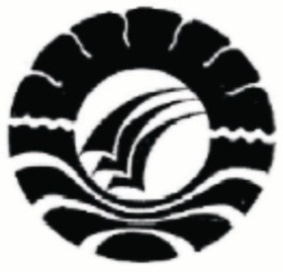 SKRIPSIDiajukan Untuk Memenuhi Sebagian Persyaratan Guna Memperoleh Gelar Sarjana Pendidikan pada Jurusan Pendidikan Luar Biasa Strata Satu Fakultas Ilmu Pendidikan Universitas Negeri MakassarPATTIMA KAPLALENIM. 1345047029JURUSAN PENDIDIKAN LUAR BIASAFAKULTAS ILMU PENDIDIKANUNIVERSITAS NEGERI MAKASSAR2016PERSETUJUAN PEMBIMBINGJudul: 	PENGGUNAAN MEDIA GAMBAR BERSERI DALAM MENINGKATKAN HASIL BELAJAR IPA PADA MURID TUNAGRAHITA RINGAN KELAS VIII DI SLB NEGERI BATU MERAH AMBONAtas Nama:Nama	: Pattima KaplaleNIM	: 1345047029Jurusan	: Pendidikan Luar BiasaFakultas	: Ilmu PendidikanSetelah diperiksa, diteliti, dan dilakukan perbaikan, maka layak untuk dipertahankan pada ujian tutup skripsi.Makassar,    Agustus 2016     Pembimbing I					Pembimbing IIDra. Tatiana Meidina, M. Si 			Drs. Mufa’adi, M. SiNIP. 19630523 198903 2 003				NIP. 19561224 198503 1 005	Disahkan:Ketua Jurusan PLB FIP UNMDr. Bastiana, M. Si.NIP. 19670909 199303 2 002PERNYATAAN KEASLIAN SKRIPSISaya yang bertanda tangan dibawah ini :Nama			         : Pattima KaplaleNIM			         : 1345047029Jurusan/Program Studi	:	Pendidikan Luar BiasaJudul Skripsi	:	Penggunaan Media Gambar Berseri Dalam Meningkatkan Hasil Belajar IPA Pada Murid Tunagrahita Ringan Kelas VIII di SLB Negeri Batu Merah AmbonMenyatakan dengan sebenarnya bahwa Skripsi yang saya tulis ini benar merupakan hasil karya saya sendiri dan bukan merupakan pengambilalihan tulisan atau pikiran orang lain yang saya akui sebagai hasil tulisan atau pikiran sendiri.Apabila dikemudian hari terbukti atau dapat dibuktikan bahwa skripsi ini hasil jiplakan/mengandung unsur plagiat, maka saya bersedia menerima sanksi atas perbuatan tersebut sesuai ketentuan yang berlaku.					           	               Makassar,      Agustus 2016							    Yang membuat pernyataan;Pattima KaplaleNIM. 1345047029MOTO DAN PERUNTUKANMOTOIlmu yang tidak diamalkan adalah kosongdan pekerjaan yang tidak diselesaikan adalah sia-siaJalan terbaik untuk mengatasi kesulitan dan penderitaan ialah dengan menempuhnya.(Thufail Al Ghifari)Skripsi ini kuperuntukkan bagi suami dan anak-anakku tercinta, serta saudara-saudara dan keluarga besar yang telah banyak berkorban dan merelakan waktu mereka serta mendoakan keberhasilanku.ABSTRAKPATTIMA KAPLALE, 2016. Penggunaan Media Gambar Berseri Dalam Meningkatkan Hasil Belajar IPA Pada Murid Tunagrahita Ringan Kelas VIII Di SLBN Batu Merah Ambon. Skripsi. Dibimbing oleh Dra. Tatiana Meidina, M. Si. dan Drs. Mufa’adi, M. Si. Jurusan Pendidikan Luar Biasa. Fakultas Ilmu Pendidikan Universitas Negeri Makassar.Masalah dalam penelitian ini adalah rendahnya hasil belajar IPA pada murid tunagrahita ringan kelas VIII di SLB Negeri Batu Merah Ambon. Adapun rumusan masalah penelitian ini adalah: Bagaimanakah peningkatan hasil belajar IPA melalui penggunaan media gambar berseri pada murid tunagrahita ringan kelas VIII di SLB Negeri Batu Merah Ambon? Tujuan penelitian ini yaitu: untuk mengetahui peningkatan hasil belajar IPA melalui penggunaan media gambar berseri pada murid tunagrahita ringan kelas VIII di SLB Negeri Batu Merah Ambon. Penelitian ini menggunakan pendekatan kuantitatif dengan jenis penelitian deskriptif. Populasi penelitian ini berjumlah 4 (empat) orang murid tunagrahita ringan. Teknik pengumpulan data yang digunakan adalah tes. Hasil penelitian menunjukan bahwa: Hasil belajar IPA pada murid tunagrahita ringan sebelum penggunaan media gambar berseri, keempat murid (FP, AM, TR, HT) berada pada kategori “kurang”. Selanjutnya hasil belajar IPA pada murid tunagrahita ringan sesudah penggunaan media gambar berseri, dari keempat murid yakni FP dan AM berada pada kategori “cukup” sedangkan murid TR dan HT berada pada kategori “baik”. Terdapat peningkatan hasil belajar IPA pada murid tunagrahita ringan kelas VIII di SLB Negeri Batu Merah Ambon melalui penggunaan media gambar berseri.PRAKATASegala puji dan syukur dipanjatkan ke hadirat Allah SWT karena berkat limpahan rahmat dan hidayah-Nya, sehingga skripsi yang sederhana ini dapat diselesaikan penyusunannya. Penyusunan skripsi ini merupakan tugas akhir dalam rangka penyelesaian studi pada Jurusan Pendidikan Luar Biasa Fakultas Ilmu Pendidikan Universitas Negeri Makassar. 	Tak lupa penulis sampaikan bahwa selama penulisan skripsi ini tak jauh pula dari segala kesulitan, rintangan dan tantangan, namun berkat dukungan dan motivasi serta petunjuk dari para dosen pembimbing maka penelitian dan penulisan skripsi ini dapat diselesaikan sesuai dengan waktu dan rencana. Kesempatan ini pula, penulis menghaturkan terima kasih kepada yang terhormat Dra. Tatiana Meidina, M. Si. sebagai pembimbing I dan Drs. Mufa’adi, M. Si sebagai pembimbing II. Ucapan yang sama juga penulis haturkan terima kasih kepada yang terhormat:Prof. Dr. H. Husain Syam, M. TP. Selaku Rektor Universitas Negeri Makassar atas kebijakan dan kesempatan yang diberikan dalam menempuh ilmu pengetahuan di UNM.Dr. Abdullah Sinring, M. Pd. Dekan Fakultas Ilmu Pendidikan Universitas Negeri Makassar atas kebijaksanaan dan bantuannya yang diberikan kepada penulis dalam memberikan izin penelitian.Dr. Abdul  Saman, M. Si., Kons.,  Drs. Muslimin, M. Ed  dan                      Dr. Pattaufi, S. Pd., M. Si., dan Dr. Parwoto, M. Pd masing-masing sebagai pembantu Dekan I, II, III dan IV pada Fakultas Ilmu Pendidikan yang telah banyak memberikan bantuan baik yang bersifat akademik maupun administrasi selama menjalani pendidikan  Universitas Negeri Makassar.Dr. Bastiana, M, Si., Dra. Tatiana Meidina, M. Si., Drs. Mufa’adi, M. Si, masing-masing sebagai Ketua, Sekretaris dan Kepala Laboratorium Jurusan Pendidikan Luar Biasa Fakultas Ilmu Pendidikan Universitas Negeri Makassar yang telah memberikan arahan, motivasi selama menjadi mahasiswi sampai penyelesaian studi.Bapak/Ibu Dosen Pendidikan Luar Biasa, FIP Universitas Negeri Makassar yang telah memberikan pengetahuan dan bimbingan selama penulis menempuh studi di UNM.Dra. Hj. St. Kasmawati, M. Si dan Prof. Dr. Alimuddin Mahmud, M. Pd, masing-masing selaku penguji 1 dan penguji II yang telah banyak memberikan masukan dalam upaya penyempurnaan hasil penelitian ini.Ir. Said Assagaf dan Drs. M. Saleh Thio, M. Si adalah (Gubernur Provinsi Maluku dan Kepala Dinas P dan K Provinsi Maluku) yang telah mmemberin izin kepada penulis untuk mengikuti pendidikan di Universitas Negeri Makassar.Kepala Sekolah dan seluruh guru beserta staf di SLB Negeri Batu Merah Ambon yang telah memberikan kemudahan bagi penulis selama mengadakan penelitian sampai pada penulisan skripsi ini selesai.Rekan mahasiswa Jurusan Pendidikan Luar Biasa khususnya mahasiswa  program kualifikasi SI dari Provinsi Maluku yang selalu memberikan dorongan, bantuan, dukungan, dan semangat kepada penulis sampai  suksesnya penulisan skripsi ini.Terakhir yang paling utama dan teristimewa penulis ucapkan terima kasih yang sedalam-dalamnya kepada orang tua (Ibunda Hawa Kaplale dan Ayahanda Salim Kaplale (Almarhum), suami (Abdullah Sanaki) dan anak-anakku yang tercinta (Fikri Sanaki, Salwa Sanaki, dan Fachri Sanaki) atas doanya yang tulus, dorongan, pengertian, serta dukungan baik moril maupun materil sampai pada suksenya penulisan skripsi ini.Akhirnya, semoga semua bantuan yang telah diberikan dari berbagai pihak menjadi sangat berarti untuk dikenang. Dan semoga skripsi ini dapat bermanfaat bagi penulis dan bagi para pembaca,  Amiin.Makassar,      Agustus  2016  P e n u l i sDAFTAR ISI										           HalamanHALAMAN JUDUL	          iHALAMAN PERSETUJUAN PEMBIMBING	ii  PERNYATAAN KEASLIAN SKRIPSI	iiiMOTTO DAN PERUNTUKAN	ivABSTRAK	vPRAKATA	viDAFTAR ISI	ixDAFTAR TABEL	xiDAFTAR GAMBAR	xiiDAFTAR LAMPIRAN	xiiiBAB I	PENDAHULUANLatar Belakang	1Rumusan Masalah	4Tujuan Penelitan	4Manfaat Hasil Penelitian	4BAB II	TINJAUAN PUSTAKA KERANGKA PIKIR DAN PERTANYAAN PENELITIAN.Tinjauan PustakaKonsep Tunagrahita	6Konsep Pembelajaran IPA	11Konsep Media	13Media Gambar Berseri	17Kerangka Pikir	27Pertanyaan Penelitian	29BAB III	METODE PENELITIANPendekatan dan Desain Penelitian	30Peubah dan Defenisi  Operasional	30Subjek Penelitian	31Teknik Pengumpulan Data	32Teknik Analisis Data	33BAB IV	HASIL PENELITIAN DAN PEMBAHASANHasil Penelitian	36Pembahasan	44BAB V	KESIMPULAN DAN SARANKesimpulan	48Saran	48DAFTAR PUSTAKA	50RIWAYAT HIDUP 	DAFTAR TABELNo	Judul	Halaman3.1. 	Daftar nama murid tunagrahita ringan kelas VIII SLB Negeri Batu Merah Ambon Tahun Pelajaran 2015/ 2016	324.1.	Data Skor dan Nilai Hasil Belajar IPA Sebelum Penggunaan Media Gambar Berseri Pada Murid Tunagrahita Ringan Kelas VIII Di SLB Negeri Batu Merah Ambon		37		4.2.	Data Skor dan dan Nilai Hasil Belajar IPA Sebelum Penggunaan Media Gambar Berseri Pada Murid Tunagrahita Ringan Kelas VIII Di SLB Negeri Batu Merah Ambon.		404.3.	Perbandingan Nilai Hasil Belajar IPA Sebelum dan Sesudah Penggunaan Media Gambar Berseri Pada Murid Tunagrahita Ringan Kelas VIII Di SLB Negeri Batu Merah Ambon.	.	43	DAFTAR GAMBARNo	Judul	Halaman2.1. 	Seri Pertumbuhan Hewan dari Kecil Sampai Besar	27		2.2.	Bagan Kerangka Pikir		294.1.	Visualisasi Hasil Belajar IPA Sebelum Penggunaan Media Gambar Berseri Pada Murid Tunagrahita Ringan Kelas VIII Di SLB Negeri Batu Merah Ambon	394.2. 	Visualisasi Hasil Belajar IPA Sesudah Penggunaan Media Gambar Berseri Pada Murid Tunagrahita Ringan Kelas VIII Di SLB Negeri Batu Merah Ambon	42 4.3.	Visualisasi Hasil Belajar IPA Sebelum dan Sesudah Penggunaan Media Gambar Berseri Pada Murid Tunagrahita Ringan Kelas VIII Di SLB Negeri Batu Merah Ambon	44DAFTAR LAMPIRANNo	Judul	HalamanKisi-kisi Instrument		52Instrument tes awal dan tes akhir hasil belajar IPA	53Lembar Validasi Instrument 		56Data Mentah Hasil Penelitian		66Perhitungan Hasil Tes Awal dan Tes Akhir	67Rencana Pelaksanaan Pembelajaran		69		Dokumentasi Penelitian		84		Rekomendasi Penelitian dari Pemerintah Provinsi Maluku	87Rekomendasi Penelitian dari Pemerintah Kota Ambon	88Surat Keterangan Penelitian dari Kepala SLB Negeri Batu Merah Ambon		89Riwayat Hidup Penulis		90